LA PIANURA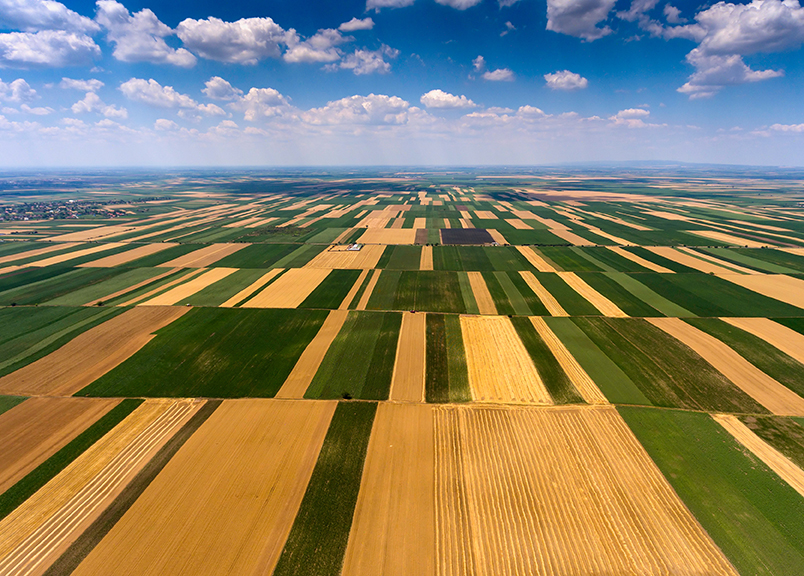 Che cos'è una pianura?La pianura è una vasta superficie con un’altitudine che non supera i 300 metri di quota.Nelle pianure si sono sviluppate molte attività antropiche, cioè tipiche dell'uomo: gli insediamenti urbani (grandi città e paesi), le aree industriali, le grandi aziende agricole, i canali per irrigare le coltivazioni, le strade, le ferrovie e gli aeroporti.In Italia la pianura più estesa è la Pianura Padana (a Nord); al Centro si trovano la Maremma, l’Agro Romano e l’Agro Pontino; nell’Italia meridionale la pianura più grande è il Tavoliere delle Puglie.Le pianure si possono classificare in base alla loro età e al modo in cui si sono formate.Le pianure da erosione sono le più antiche, sono formate dall’azione dei ghiacciai che hanno spianato i rilievi.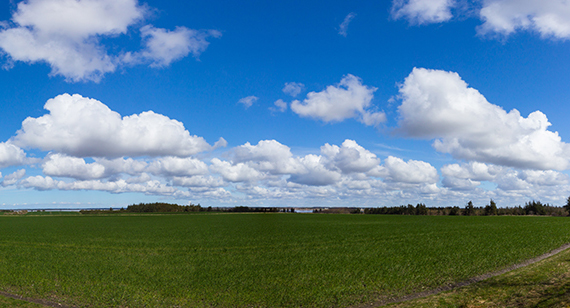 La pianura dello Jutland, in Danimarca. 
Nel Nord Europa ci sono molte pianure da erosione.Le pianure alluvionali sono più giovani e sono nate dall’accumulo di detriti depositati dai fiumi (sedimentazione).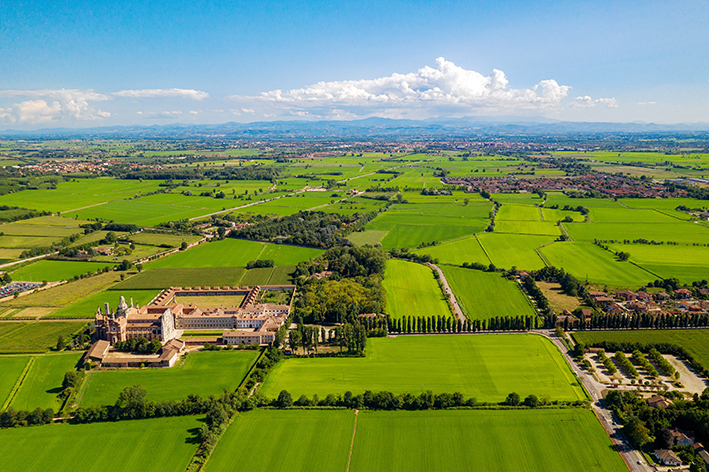 La distesa della Pianura Padana, nell’Italia del Nord.Un altro modo per distinguere le pianure è partire dalla loro origine.Si parla di pianura tettonica se si è formata in seguito al sollevamento dei fondali marini.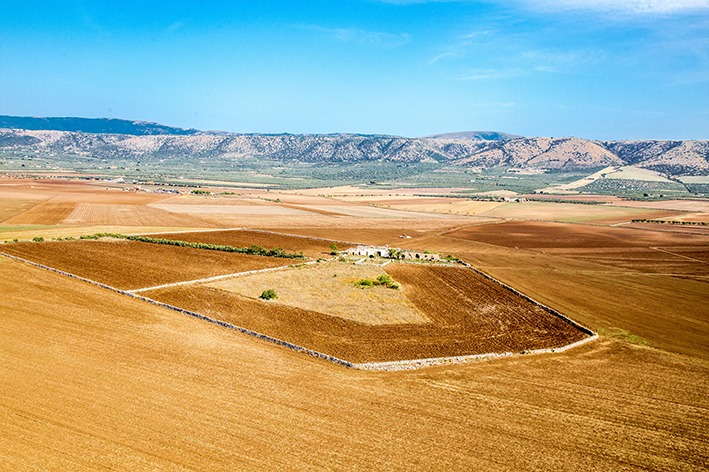 Il Tavoliere delle Puglie, un esempio di territorio pianeggiante 
creato dal movimento della crosta terrestre.Si parla di pianura vulcanica se è nata in seguito alla solidificazione di materiali eruttati da vulcani.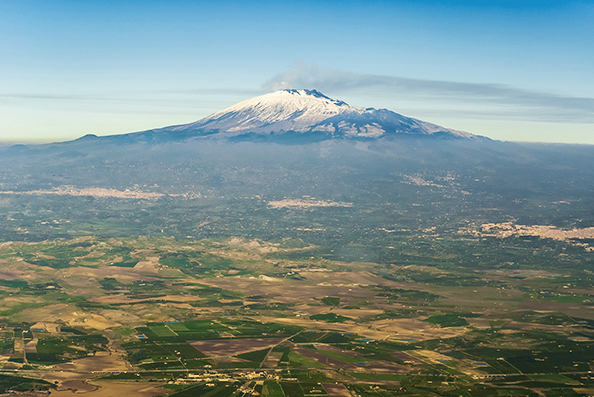 La Piana di Catania, sviluppatasi ai piedi del vulcano Etna (sullo sfondo).Le parole della pianura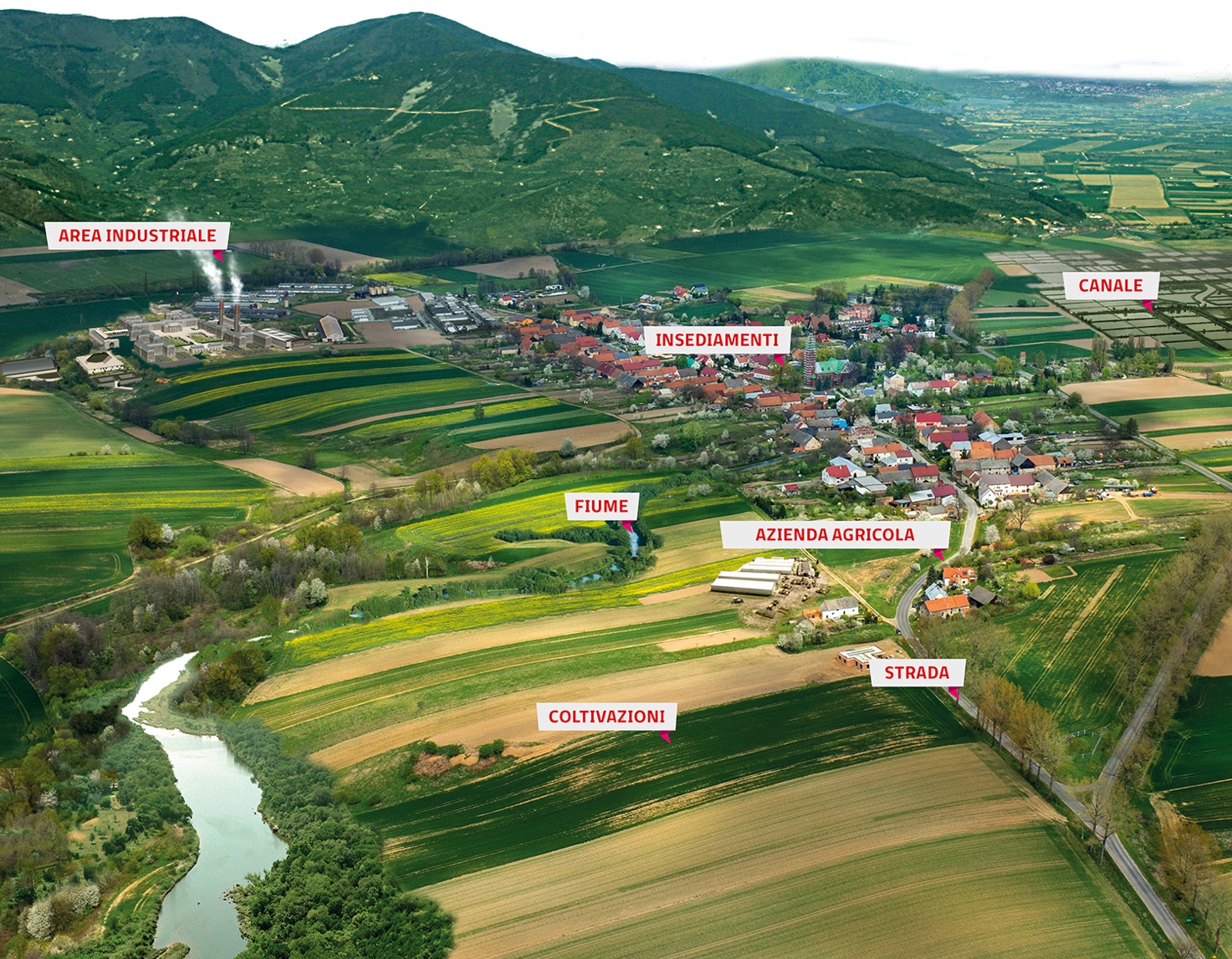 La mappa concettuale della pianura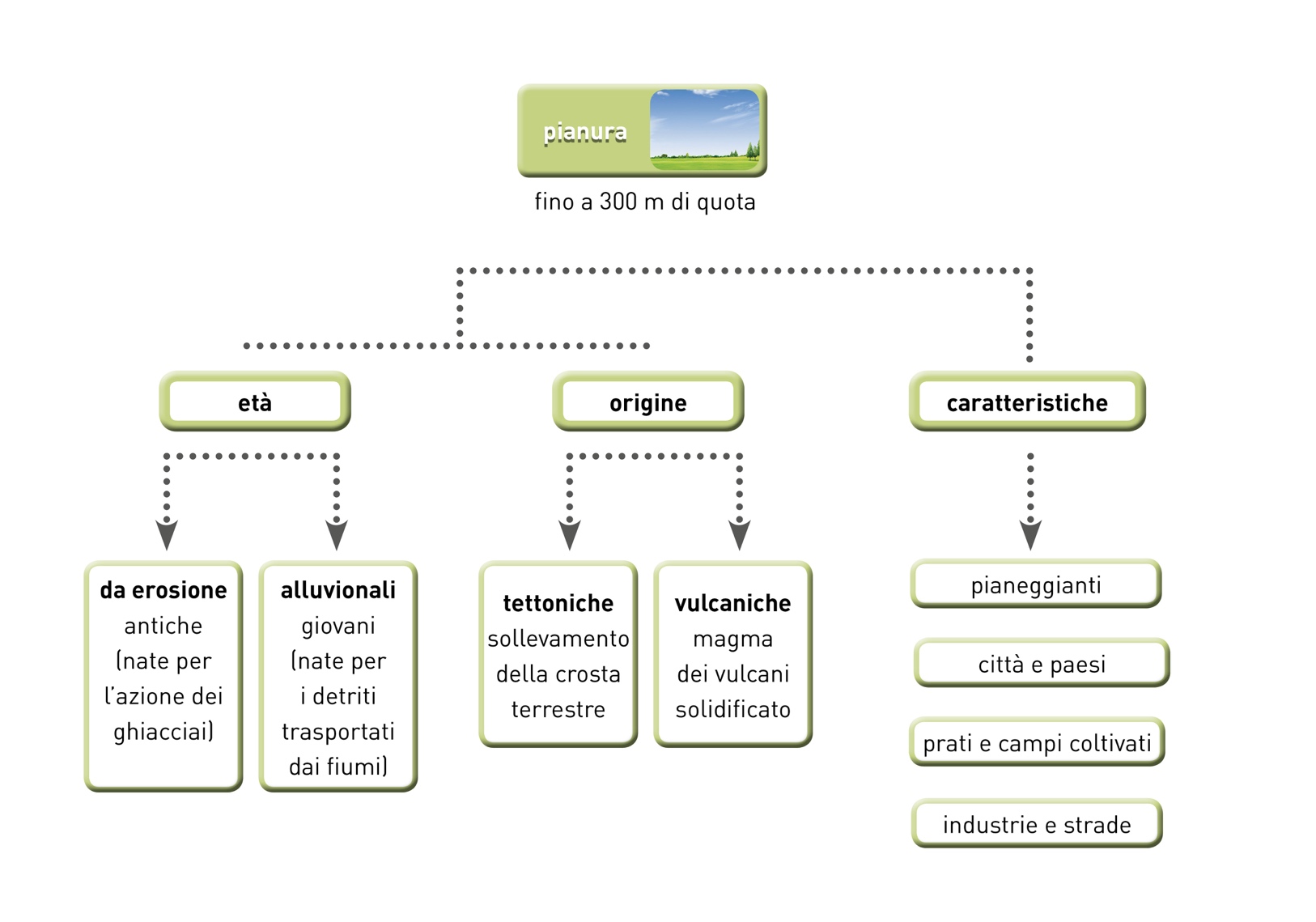 